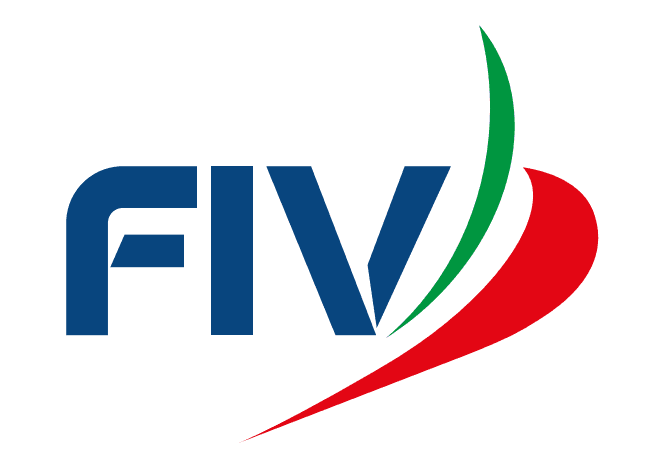 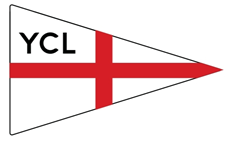 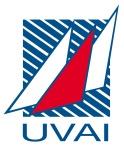 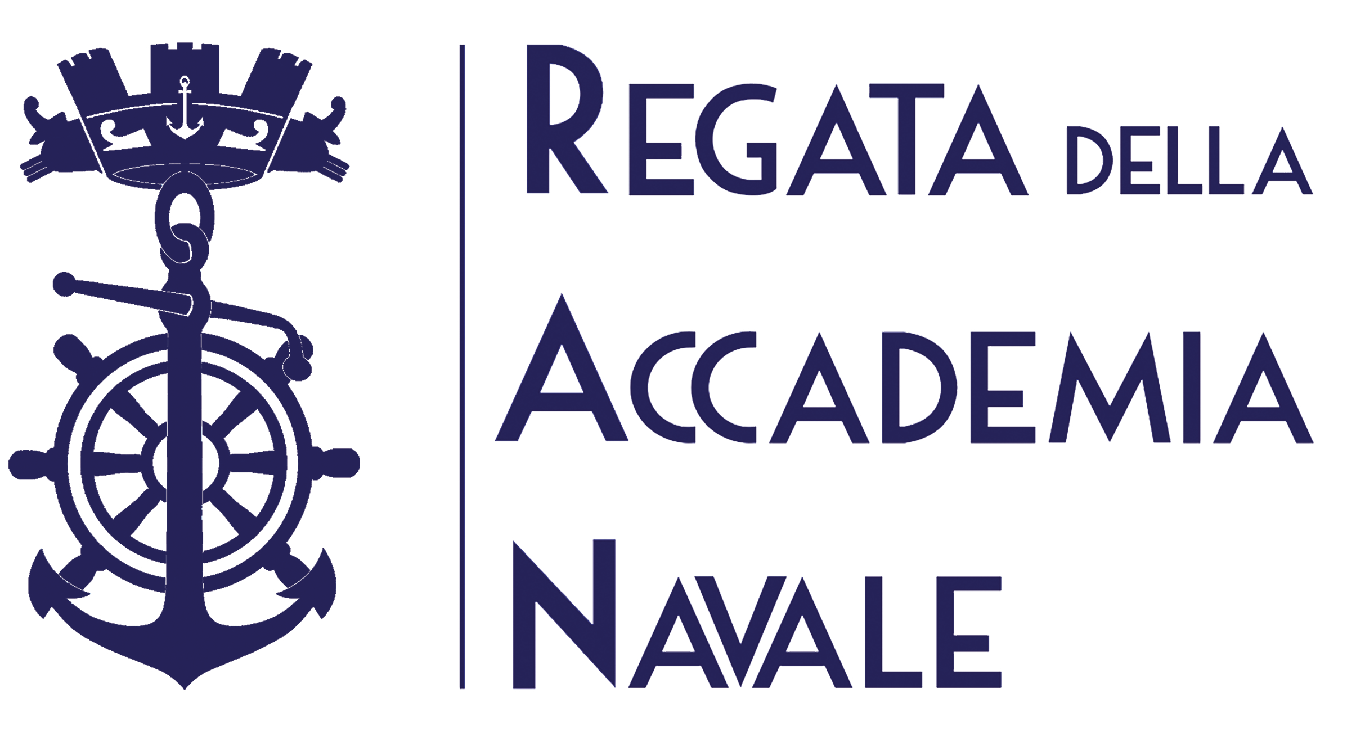                RAN630NOME IMBARCAZIONE ___________________________________________________NUMERO REGISTRAZIONE RID _____________________________________________NUMERO VEICOLO _____________________________________________________________Il sottoscritto____________________________________________________________________nato a  _________________________ in data _________________________________________residente a _______________________________ In ___________________________________armatore e/o skipper dell'imbarcazione iscritta alla Regata dell’Accademia Navale per il periodo del 24 Aprile - 2 Maggio 2021, dichiara sotto la propria personale responsabilità: che la suddetta imbarcazione è in buono stato ed idonea , per dotazioni, documenti, abilitazioni e manutenzione, alla navigazione nel tratto di mare interessato dall’evento sportivo cui partecipa e che la stessa è munita della prescritta copertura assicurativa, come previsto dalle istruzioni e di cui ha consegnato copia che l’equipaggio, di cui alla lista fornita a parte, è addestrato ed idoneo alla partecipazione ed in grado di assumere il comando della manovra di essere consapevole che la decisione di partecipare alla manifestazione ricade interamente sotto la propria personale responsabilità, così come quella di continuare di essere consapevole delle responsabilità e degli obblighi giuridici previsti per il proprio ruolo a bordo, tra cui gli artt. 295, 297, 298, 302, 489, 490 del Codice della Navigazione di essere consapevole delle responsabilità e degli obblighi di cui al Regolamento ISAF, quando applicato, tra cui gli artt 1.1 , 1.2 e  4di aver preso conoscenza delle condizioni metereologiche previste e dei pericoli lungo il percorso di aver preso conoscenza dell’obbligo di mantenere il costante collegamento radio con la Direzione della veleggiata/regata sul canale indicato dalle istruzioni e dell’obbligo di informare la stessa Direzione ed eventualmente le Autorità di ogni emergenza attinente  alla sicurezza dell’imbarcazione e dell’equipaggio di essere consapevole degli specifici obblighi di cui all'ordinanza n° ___ della Capitaneria di Porto di Livorno di essere a conoscenza che la Direzione potrà in qualsiasi momento effettuare ispezioni a bordo per la verifica di quanto dichiarato con il modulo di iscrizione ed attinente alla regolarità della prova sportiva, ed adottare decisioni sul proseguimento della regata/veleggiata e su eventuali variazioni di percorso, comunicate con gli idonei mezzi.Per quanto sopra il sottoscritto solleva il Comitato Organizzatore / Direzione da ogni responsabilità riguardante la condotta della propria imbarcazione e quegli aspetti della sicurezza ricadenti sotto la propria esclusiva competenza, come sopra richiamati. Livorno, Per accettazione l’Armatore e / o Skipper   24 aprile – 2 maggio 2021 IV Edizione